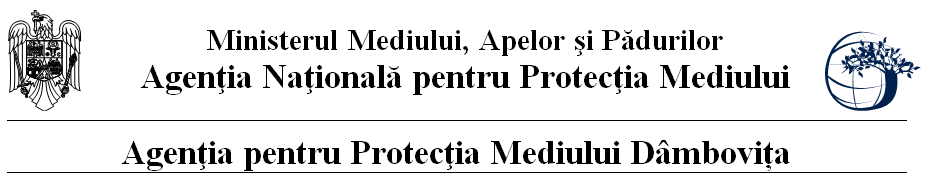 Nr. 14349/7026/_____.2016 PROIECT DECIZIA ETAPEI DE ÎNCADRARENr. ___ din _______.2016Ca urmare a solicitării de emitere a acordului de mediu adresate de S.C. GDF SUEZ ENERGY ROMANIA S.A., pentru PAVELESCU ALIN-IONUȚ, cu sediul în București, b-dul Mărășești, nr. 4-6, înregistrată la sediul Agenției pentru Protecția Mediului (APM) Dâmbovița cu nr. 14349 din 24.11.2015, în baza Hotărârii Guvernului nr. 445/2009 privind evaluarea impactului anumitor proiecte publice și private asupra mediului și a Ordonanței de Urgență a Guvernului nr. 57/2007 privind regimul ariilor naturale protejate, conservarea habitatelor naturale, a florei și faunei sălbatice, cu modificările și completările ulterioare, Agenția pentru Protecția Mediului Dâmbovița decide, ca urmare a consultărilor desfășurate în cadrul şedinţei Comisiei de Analiză Tehnică (CAT) din data de 21.01.2016, că proiectul ”Extindere conductă și branșament gaze naturale”, propus a fi realizat în municipiul Târgoviște, str. I.L. Caragiale, nr. 31, județul Dâmbovița, nu se supune evaluării impactului asupra mediului și evaluării adecvate.Justificarea prezentei decizii:I. Motivele care au stat la baza luării deciziei etapei de încadrare în procedura de evaluare a impactului asupra mediului sunt următoarele:a) proiectul se încadrează în prevederile H.G. nr. 445/2009, Anexa nr. 2, pct. 13, lit. a ,,orice modificare sau extindere, altele decât cele prevăzute la pct. 22 din anexa nr.1 ale proiectelor din anexa 2”;b) s-au realizat completarea și analiza listei de control pentru etapa de încadrare, consultarea membrilor CAT la sediul APM Dâmbovița;c) impactul realizării proiectului asupra factorilor de mediu va fi redus pentru sol, subsol, vegetație, fauna și nesemnificativ pentru ape, aer și așezările umane;d) nu au fost formulate observații din partea publicului în urma mediatizării depunerii solicitării de emitere a acordului de mediu respectiv, a luării deciziei privind etapa de încadrare; Caracteristicile proiectelor mărimea proiectului:Rețeaua de distribuție gaze naturale si branșamente, redusa presiune, va fi executată din țeava de polietilena de înalta densitate, PE 100, SDR 11, SR ISO 4437. Rețeaua de distribuție va avea o configurație liniara, conform planuri de situație. Lungimea  conductei de distribuție proiectata este de L= 18 m si a branșamentului proiectat este de L = 2.30 m după cum urmează:Total branșamente : 1 buc., in lungime de 2.30 m din care:Branșamente PE 32mm : 1 buc. in lungime de 2.30 mTOTAL RETEA PROIECTATA (CONDUCTE+BRANSAMENTE) = 18 m + 2.30 m = 20.30 mConducta de distribuție se va monta in domeniul public, fără afectarea terenurilor agricole sau alte proprietăți private.Conducta se va monta îngropat in plan vertical la cel puțin  de la generatoarea superioara a conductei la cota terenului amenajat.b) cumularea cu alte proiecte -  nu este cazul;c) utilizarea resurselor naturale: se vor utiliza resurse naturale în cantităţi limitate, iar materialele necesare realizării proiectului vor fi preluate de la societăţi autorizate; în faza de funcţionare se vor utiliza gazele naturale;d) producţia de deşeuri: deşeurile generate atât în perioada de execuţie cât şi în perioada de funcţionare vor fi stocate selectiv şi predate către societăţi autorizate din punct de vedere al mediului pentru activităţi de colectare/valorificare/eliminare; e) emisiile poluante, inclusiv zgomotul şi alte surse de disconfort: în perioada de execuţie, zgomotul va fi generat de utilajele şi mijloacele de transport; lucrările şi măsurile prevăzute în proiect nu vor afecta semnificativ factorii de mediu (aer, apă, sol, aşezări umane); f) riscul de accident, ţinându-se seama în special de substanţele şi de tehnologiile utilizate: riscul de accident, pe perioada execuţiei lucrărilor este redus, deoarece nu se utilizează substanţe periculoase, iar alimentarea utilajelor cu carburanţi se face numai la staţiile autorizate; Pentru perioada de funcţionare este prevăzută efectuarea de probe de presiune şi etanşeitate înainte de darea în funcţiune şi program de verificare periodică a traseului în perioada de exploatare.Localizarea proiectelor2.1. utilizarea existentă a terenului: terenul pe care se realizează proiectul se află în intravilanul municipiului Târgoviște; forma de proprietate: teren domeniu public și teren proprietate, categoria de folosință a terenului – curți construcții;2.2. relativa abundenţă a resurselor naturale din zonă, calitatea şi capacitatea regenerativă a acestora:  nu este cazul;2.3. capacitatea de absorbţie a mediului, cu atenţie deosebită pentru:zonele umede: nu este cazul;zonele costiere: nu este cazul;    c)  zonele montane şi cele împădurite: nu este cazul;    d)  parcurile şi rezervaţiile naturale: nu este cazul;    e)  ariile clasificate sau zonele protejate prin legislaţia în vigoare, cum sunt:  proiectul nu este amplasat în sau în vecinătatea unei arii naturale protejate;    f)  zonele de protecţie specială, mai ales cele desemnate prin Ordonanţa de Urgenţă a Guvernului nr. 57/2007 privind regimul ariilor naturale protejate, conservarea habitatelor naturale, a florei şi faunei sălbatice, cu modificările şi completările ulterioare, zonele prevăzute prin Legea nr. 5/2000 privind aprobarea Planului de amenajare a teritoriului naţional – Secţiunea a III – a – zone protejate, zonele de protecţie instituite conform prevederilor Legii Apelor nr. 107/1996, cu modificările şi completările ulterioare, şi Hotărârea Guvernului nr. 930/2005 pentru aprobarea Normelor speciale privind caracterul şi mărimea zonelor de protecţie sanitară şi hidrogeologică: proiectul nu este inclus în zone de protecţie specială desemnate;    g) ariile în care standardele de calitate a mediului stabilite de legislaţie au fost deja depăşite: nu au fost înregistrate astfel de situaţii;     h) ariile dens populate: nu e cazul     i) peisajele cu semnificaţie istorică, culturală şi arheologică: nu este cazul; Caracteristicile impactului potenţial:     a) extinderea impactului: aria geografică şi numărul persoanelor afectate:  nu este cazul    b) natura transfrontieră a impactului:  nu este cazul;    c) mărimea şi complexitatea impactului: impact relativ redus şi local atât pe perioada execuţiei proiectului;    d) probabilitatea impactului:  impact cu probabilitate redusă atât pe parcursul realizării investiţiei, deoarece măsurile prevăzute de proiect nu vor afecta semnificativ factorii de mediu (aer, apă, sol, aşezări umane);    e) durata, frecvenţa şi reversibilitatea impactului: impact cu durată, frecvenţă şi reversibilitate reduse datorită naturii proiectului  şi măsurilor prevăzute de acesta; Condiţiile de realizare a proiectului:- înainte de începerea lucrărilor, dacă este cazul, se vor anunţa firmele care au instalaţii în vederea identificării cablurilor şi altor instalaţii subterane, prin efectuarea de gropi de sondaj şi stabilirea poziţiei în vederea evitării deteriorării lor;- se vor respecta normele tehnice privind distanţa de amplasare faţă de LEA sau priză de legătură la pământ a stâlpilor acesteia;- se va verifica rezistenţa şi etanşeitatea conductei noi prin efectuarea probelor specifice înainte de branşare; se vor respecta distanţele faţă de zonele de locuit şi faţă de celelalte cabluri şi reţele existente în zonă, conform normativelor în vigoare ;- se va ţine cont de soluţiile tehnice de execuţie pentru realizare, propuse de proiectant; Condiţii impuse pentru organizarea de şantier:beneficiarul împreună cu executantul lucrării vor stabili traseul conductelor, marcându-se pe teren toate punctele de apropiere sau intersecţie a traseului lucrărilor proiectate cu reţelele sau construcţiile subterane existente şi se va asigura accesul la locuinţe; materialele necesare executării lucrărilor se vor transporta şi se vor pune în operă în aceeaşi zi;- materialul excavat pentru realizarea şanţurilor se va depozita pe o singură parte şi va fi folosit ca material de umplutură; la terminarea lucrărilor terenul va fi readus la starea iniţială;întreţinerea utilajelor/mijloacelor de transport (spălarea lor, efectuarea de reparaţii, schimburile de ulei) se vor face numai la service-uri/baze de producţie autorizate;titularul are obligaţia de a urmări modul de respectare a legislaţiei de mediu în vigoare pe toată perioada de execuţie a lucrărilor şi să ia toate măsurile necesare pentru a nu se produce poluarea apelor subterane, de suprafaţă, a solului sau a aerului.Protecţia apelor- se vor asigura sisteme controlate de colectare, depozitare şi evacuare a deşeurilor în vederea evitării impurificării apelor de suprafaţă şi subterane;Protecţia aerului- mijloacele de transport vor fi asigurate astfel încât să nu existe pierderi de material sau deşeuri în timpul transportului; autovehiculele vor avea inspecţia tehnică efectuată prin Staţii de Inspecţie Tehnică autorizate, în vederea reglementării din punct de vedere al emisiilor gazoase în atmosferă ;- se va întocmi şi respecta graficul de execuţie a lucrărilor cu luarea în consideraţie a condiţiilor locale şi a condiţiilor meteorologice;Protecția împotriva zgomotului- activitatea  se va desfăşura după un program stabilit, pentru ca influenţa zgomotului produs de utilaje, asupra obiectivelor învecinate să fie cât mai redusă;- toate echipamentele mecanice trebuie să respecte standardele referitoare la emisiile de zgomot în mediu conform H.G. nr. 1756/2006 privind emisiile de zgomot în mediu produse de echipamentele destinate utilizării în exteriorul clădirilor; Protecţia solului- pământul rezultat din săparea șanțului va fi depozitat provizoriu si apoi refolosit la reumplere;după încheierea lucrărilor se va face curăţarea terenului de materialele şi deşeurile rezultate în urma lucrărilor de construcţie;în cazul producerii unor poluări accidentale, se vor lua toate măsurile de prevenire şi de combatere a poluărilor accidentale; vor fi evitate lucrări care pot duce la degradări ale reţelelor supraterane sau subterane existente în zonă;prin lucrările propuse nu sunt necesare tăieri de arbori;Modul de gospodărire a deşeurilordeşeurile menajere se vor colecta în europubelă şi se vor preda serviciului de salubritate;constructorul este obligat să nu depoziteze în zonă deşeurile rezultate din execuţia lucrării, pământ, pietriş, etc.;deşeurile reciclabile rezultate se vor colecta prin grija executantului lucrării, la locul de producere, selectiv pe categorii şi se vor valorifica prin societăţi autorizate în colectarea şi valorificarea acestora; conform H.G. nr. 856/2002 constructorul are obligaţia să ţină evidenţa strictă a cantităţilor şi tipurilor de deşeuri produse, valorificate sau comercializate şi circuitul acestora; spaţiile verzi afectate de amplasamentul conductei şi branşamentului de gaze naturale se va reface şi se va aduce la starea iniţială;la finalizarea lucrărilor de construcţii se vor executa lucrări de refacere a solului şi a vegetaţiei aferente, care să se încadreze în aspectul zonei, se va curăţa amplasamentul de toate tipurile de deşeuri generate pe perioada realizări proiectului;MonitorizareaÎn timpul implementării proiectului: în scopul eliminării eventualelor disfuncţionalităţi, pe întreaga durată a şantierului vor fi supravegheate:buna funcţionare a utilajelor;monitorizarea cantităţilor de  deşeuri generate;refacerea la sfârşitul lucrărilor a zonelor afectate şi aducerea la starea iniţială a terenului afectat de lucrări;se vor lua toate măsurile pentru evitarea poluărilor accidentale, iar în cazul producerii unor astfel de incidente, se va acţiona imediat  pentru a stopa, controla, izola, elimina poluarea; Dispoziţii finale:Titularul proiectului are obligaţia de a notifica APM Dâmboviţa dacă intervin elemente noi necunoscute şi asupra oricărei modificări ale condiţiilor care au stat la baza emiterii prezentei,  înainte de realizarea modificării.Prezenta decizie se poate revizui, în cazul în care se constată apariţia unor elemente noi, necunoscute la data emiterii.Prezenta decizie este valabilă pe toată perioada de aplicare a proiectului.	Proiectul propus nu necesită parcurgerea celorlalte etape ale procedurii de evaluare a impactului asupra mediului.Prezenta decizie poate fi contestată în conformitate cu prevederile H.G. nr. 445/2009 privind evaluarea impactului anumitor proiecte publice şi private asupra mediului şi ale Legii contenciosului administrativ nr. 554/2004, cu modificările şi completările ulterioare.DIRECTOR EXECUTIV,Mircea NISTORȘef Serviciu Avize, Acorduri, Autorizații, 					    Întocmit,     Maria MORCOAȘE							consilier Florian STĂNCESCUDENUMIRE STRADAREGIMPRESIUNEDiametru proiectat (mm)Material tubularL(m)Vane propuseI.L. CARAGIALE NR. 31R.P.63PEHD100,SDR11  181 bucI.L. CARAGIALE NR. 31R.P.32PEHD100,SDR11  2.30TOTAL  20.31 buc.